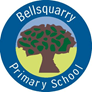 Primary 6 Homework Grid for week beginning 14.09.20Maths/NumeracyPlease complete the Sumdog challenge Mrs Green has set youLiteracySpellingPearl – inter eg , interact, interrupt, internetRuby – el eg,novel, level, vowelEmerald – db letters eg, address, butter, betterDiamond – -a-e eg, made, cage, take, nameInterdisciplinaryPowerpoint presentation.  Start thinking about what planet you would like to research.  Yoy should consider:The distance from the sunThe distance from the earthLength of its yearWhat is its atmosphere made of?Any other interesting factsPlease note this homework is to be completed over the next 2/3 weeks (14.09.20 – 02.10.20) and will be presented to the class w/c 05.10.20.  As a class, we will go over what is involved in the research on 16.09.20ReadingRead a book or story in preparation for writing a short book review on Thursday.Your book review will include:The genreAuthor’s nameThe age group it is aimed atA brief summary of the bookWhether you enjoyed it or notWould you recommend it?What’s On This WeekP.E. Days : Monday                 ThursdayHomework will be issued on a Monday and will be due for completion by the Thursday. Your tasks should take approximately 30 minutes or less per night. Your work should be uploaded to Teams  or emailed to the school office  wlbellsquarry-ps@westlothian.org.uk if these options aren’t available.If you have any problems with your homework, please speak to your teacher before Thursday.  